The Dressage Foundation’s Required  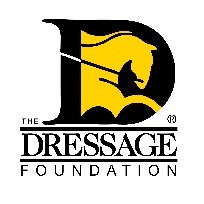 Application Signatures/Acknowledgements – Young Rider Dream Program to Wellington
The undersigned applicant hereby represents and acknowledges that: The information contained in this application is accurate and complete to the best of my knowledge. I attest that the work on this application has been done by me personally.I understand that if I am selected, I will be required to sign and follow The Dressage Foundation’s (TDF) Code of Conduct.I understand that if I am selected, my parents and I will be required to sign a Waiver of Liability. If selected, I agree to contribute to an article for publication and to otherwise share my experiences to the best of my ability.  If selected, The Dressage Foundation has permission to use my report/journal, in whole or in part, in online and written publications or mediums. If selected, I will grant permission to TDF to use my likeness in photograph(s), video, or other digital media for use in news releases, website, brochures, newsletters, social media, or in other mediums at TDF’s discretion. I understand my image may be edited, copied, exhibited, published, or distributed and waive the right to inspect or approve the finished product wherein my likeness appears.  I grant TDF an irrevocable license to publish, reproduce, broadcast, transmit, or otherwise use any photograph(s), video, or other digital media provided by me in the ways stated above.  I hereby release TDF, its employees, directors, and agents from any liability connected with the publication, reproduction, release, or other use of my photograph, and agree not to bring any claims against them growing out of such uses by TDF.I also attest that I am a citizen of the United States. _____________________________________________________________	_________________ Signature of Applicant								Date 
_____________________________________________________________Applicant Name – Printed _____________________________________________________________	_________________Parent’s Signature (required regardless of applicant’s age)				Date_____________________________________________________________Parent’s Name – Printed______________________________________________________________Parent’s Email______________________________________________________________Parent’s Phone Number